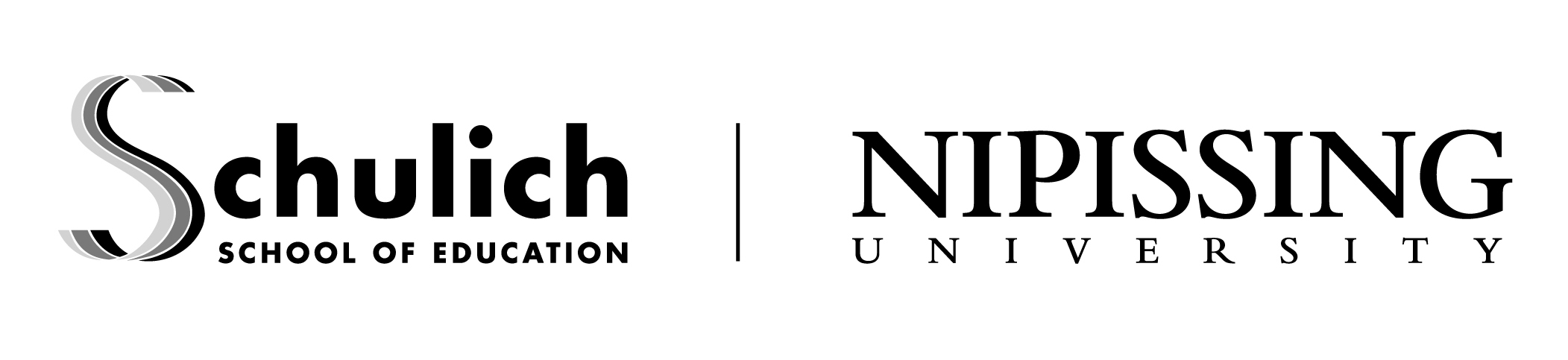 Lesson Plan 
Template1.  Lesson Plan Information1.  Lesson Plan InformationSubject/Course: Name:   Grade Level: Date:                        Time:Topic:     Length of Period: 2.  Expectation(s) Expectation(s) (Directly from The Ontario Curriculum):Learning Skills (Where applicable): 3.  Content What do I want the learners to know and/or be able to do?Today learners will: 4. Assessment (collect data) / Evaluation (interpret data) (Recording Devices (where applicable): anecdotal record, checklist, rating scale, rubric)Based on the application, how will I know students have learned what I intended?	5.  Learning ContextA.  The Learners(i) What prior experiences, knowledge and skills do the learners bring with them to this learning experience?(ii) How will I differentiate the instruction (content, process and/or product) to ensure the inclusion of all learners? (Must include where applicable accommodations and/or modifications for learners identified as exceptional.)B.  Learning EnvironmentC.  Resources/Materials6. Teaching/Learning StrategiesINTRODUCTIONHow will I engage the learners? (e.g., motivational strategy, hook, activation of learners’ prior knowledge, activities, procedures, compelling  problem)MIDDLE:  Teaching:  How does the lesson develop? How we teach new concepts, processes (e.g., gradual release of responsibility - modeled, shared, and guided instruction).Consolidation and/or Recapitulation Process:  How will I bring all the important ideas from the learning experiences together for/with the students? How will I check for understanding? Application:  What will learners do to demonstrate their learning? (Moving from guided, scaffolded practice, and gradual release of responsibility.) CONCLUSION: How will I conclude the lesson? 7. My Reflections on the Lesson What do I need to do to become more effective as a teacher in supporting student learning? 